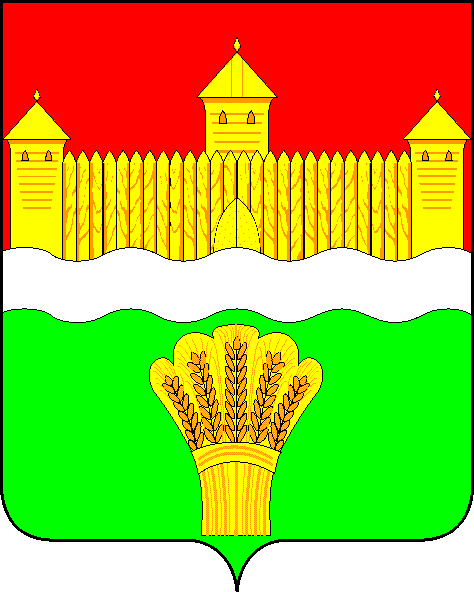 КЕМЕРОВСКАЯ ОБЛАСТЬ - КУЗБАСССОВЕТ НАРОДНЫХ ДЕПУТАТОВКЕМЕРОВСКОГО МУНИЦИПАЛЬНОГО ОКРУГАПЕРВОГО СОЗЫВАСЕССИЯ № 9Решениеот «21» мая 2020 г. № 128г. КемеровоО присвоении муниципальному бюджетному общеобразовательному учреждению «Верхотомская основная общеобразовательная школа Кемеровского муниципального района» имени Клопова Михаила Ивановича	На основании ходатайства директора муниципального бюджетного общеобразовательного учреждения «Верхотомская основная общеобразовательная школа Кемеровского муниципального района», руководствуясь Уставом муниципального образования Кемеровский муниципальный округ Кемеровской области – Кузбасса, решением Совета народных депутатов Кемеровского муниципального округа от 16.03.2020 № 99 «Об утверждении порядка наименования и присвоения имен выдающихся граждан, установления мемориальных досок и памятных знаков муниципальным учреждениям, находящимся в ведении Кемеровского муниципального округа, природно-ландшафтным объектам и линейным транспортным объектам, расположенным на территории Кемеровского муниципального округа», Совет народных депутатов Кемеровского муниципального округаРЕШИЛ:1. Присвоить муниципальному бюджетному общеобразовательному учреждению «Верхотомская основная общеобразовательная школа Кемеровского муниципального района» имя Клопова Михаила Ивановича.2. Направить настоящее решение главе Кемеровского муниципального округа.3. Опубликовать настоящее решение в газете «Заря» и разместить решение на официальном сайте Совета народных депутатов Кемеровского муниципального округа в сети «Интернет».4. Настоящее решение вступает в силу со дня его принятия.5. Контроль за исполнением решения возложить на Бушмину З.П. – председателя комитета по социальным вопросам.Председатель Совета народных депутатовКемеровского муниципального округа                                      В.В. ХарлановичГлава округа                                                                                   М.В. Коляденко